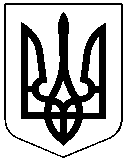 ЧЕРКАСЬКА РАЙОННА РАДАРОЗПОРЯДЖЕННЯ16.12.2022											№57Про нагородження ПочесноюГрамотою Черкаської районноїради і Черкаської районноїдержавної адміністраціїВідповідно до статті 55 Закону України "Про місцеве самоврядування в Україні", рішення районної ради від 18.02.2004 № 14-8 "Про Почесну Грамоту Черкаської районної ради і Черкаської районної державної адміністрації", враховуючи клопотання Смілянської філії відокремленого структурного підрозділу "Смілянські енергетичні мережі" Публічного акціонерного товариства "Черкасиобленерго" 13.12.2022 №1453зобов'язую:НАГОРОДИТИ Почесною Грамотою Черкаської районної ради і Черкаської районної державної адміністрації за сумлінну працю, особистий внесок у забезпечення електропостачання споживачів в умовах воєнного стану та з нагоди професійного свята Дня енергетика:ПОЛІЩУК Микола Петрович, майстер ІІ групи дільниці з обслуговування обладнання підстанцій Смілянської філії відокремленого структурного підрозділу "Смілянські енергетичні мережі";МАХАРИНЕЦЬ Юрій Миколайович, електромонтер оперативно-виїзної бригади оперативно-диспетчерської служби Смілянської філії відокремленого структурного підрозділу "Смілянські енергетичні мережі".КРЕЧКОВСЬКИЙ Олександр Володимирович, майстер ІІ групи комерційної служби Смілянської філії відокремленого структурного підрозділу "Смілянські енергетичні мережі"СОШКО Роман Олександрович інспектор комерційної служби Смілянської філії відокремленого структурного підрозділу "Смілянські енергетичні мережі"СИЧЕНКО Тамара Миколаївна контролер енергонагляду комерційної служби Смілянської філії відокремленого структурного підрозділу "Смілянські енергетичні мережі"ПОЛІЩУК Микола Петрович майстер ІІ групи дільниці з обслуговування обладнання підстанцій Смілянської філії відокремленого структурного підрозділу "Смілянські енергетичні мережі"ШАПОВАЛОВ Михайло Олексійович слюсар з ремонту колісних транспортних засобів дільниці механізації і транспорту  Смілянської філії відокремленого структурного підрозділу "Смілянські енергетичні мережі"СОРОКА Сергій Миколайович тракторист 5 розряду дільниці механізації і транспорту  Смілянської філії відокремленого структурного підрозділу "Смілянські енергетичні мережі"Голова						Олександр ВАСИЛЕНКО